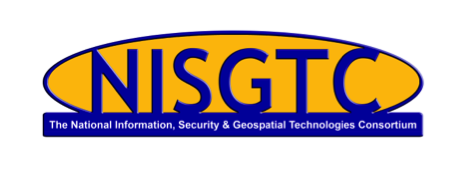 DOL Grant Technology Job FairStudent EvaluationHow did you hear about this event? Mark all that apply.Posters on campus Email		Faculty member	 Word of mouth	Career Coaches	Phone call LinkedIn	FacebookText MessageOther (please list):What is your program of study?	CybersecurityGIS	ProgrammingNetworking	Mobile Apps HIT	Other (please list):	Have you met with a Career Coach or attended any of the Career Readiness workshops?	Career CoachLinkedIn	Resume		InterviewingHow to Work a Job Fair IT PortfolioOther (please list):	With approximately how many employers did you visit?	0 – 56 – 1011 - 1516 - 20 21+	What did you like about this job fair?What suggestions do you have to improve the next job fair?Overall, how would you rate your experience at this job fair?Excellent	Good		Fair	Poor		Additional Comments: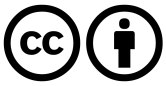 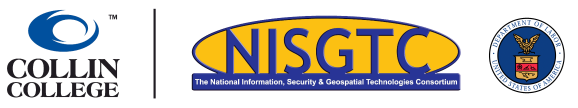 Collin County Community College District is an equal opportunity institution and provides education and employment opportunities without discrimination on the basis of race, color, religion, gender, age, national origin disability or veteran status. For more information contact ACCESS at 972-881-5898V/TDD. For persons with hearing or speech impairments please use the Texas Relay Services when offices or departments on campus do not list a TDD number. The Texas Relay number is 1-800-735-2989 (TDD). “This workforce solution was funded by a grant awarded by the U.S. Department of Labor’s Employment and Training Administration.  The solution was created by the grantee and does not necessarily reflect the official position of the U.S. Department of Labor.  The Department of Labor makes no guarantees, warranties, or assurances of any kind, express or implied, with respect to such information, including any information on linked sites and including, but not limited to, accuracy, continued availability or ownership.”   This work by the National Information Security and Geospatial Technologies Consortium (NISGTC), and except where otherwise noted, is licensed under the Creative Commons Attribution 3.0 Unported License. To view a copy of this license, visit http://creativecommons.org/licenses/by/3.0/. 